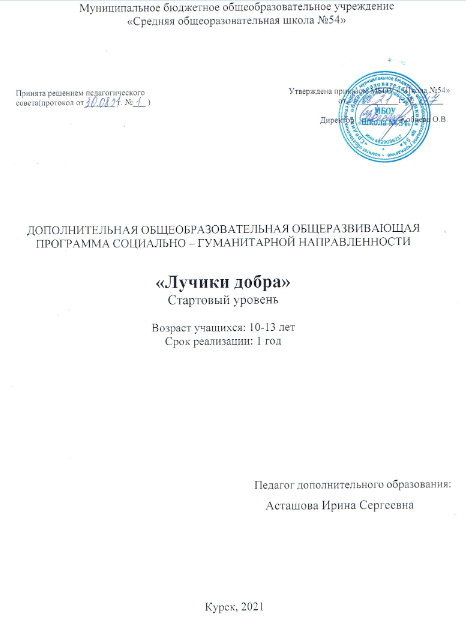        Направленность программы – социально-гуманитарная.ПОЯСНИТЕЛЬНАЯ ЗАПИСКАДополнительная общеобразовательная (общеразвивающая) программа «Школа волонтёров» на 2021/22 учебный год для обучающихся 10-12 лет МБОУ «Школа №54» разработана в соответствии с требованиями:Федерального закона от 29.12.2012 № 273-ФЗ «Об образовании в Российской Федерации»;– Международная конвенция ООН о правах ребенка (одобрена Генеральной ассамблеей ООН 20.11.1989; вступила в силу для СССР 15.09.1990);– Федеральный закон от 29.12.2012 № 273-ФЗ «Об образовании в Российской Федерации»;– Федеральный закон от 24.07.1998 № 124-ФЗ «Об основных гарантиях прав ребенка в Российской Федерации»;– Порядок организации и осуществления образовательной деятельности по дополнительным общеобразовательным программам, утвержденный приказом Минпросвещения от 09.11.2018 № 196;СП 2.4.3648-20 «Санитарно-эпидемиологические требования к организациям воспитания и обучения, отдыха и оздоровления детей и молодежи», утвержденных постановлением главного санитарного врача от 28.09.2020 № 28;СанПиН 1.2.3685-21 «Гигиенические нормативы и требования к обеспечению безопасности и (или) безвредности для человека факторов среды обитания», утвержденных постановлением главного санитарного врача от 28.01.2021 № 2;концепции развития волонтерства в Российской Федерации, утвержденной решением коллегии Минпросвещения от 24.12.2018;учебного плана по дополнительному образованию, утвержденного приказом от 31.08.2021 № ________;Уставом ОУ.Актуальность программы обусловлена необходимостью систематической работы с подрастающим поколением по подготовке учащихся к волонтерской деятельности, позиции ученика, обладающего необходимыми организаторскими компетенциями.Новизна и особенность программы состоит в обобщении и структурировании материала, который направлен на развитие у подростков умений и навыков образовательного волонтерства –работы; подобраны разнообразные методы и приемы, способствующие развитию у подростков организаторских, коммуникативных и креативных способностей через включение в активную социально-досуговую деятельность.Адресат программы – учащиеся 10–13 лет.Перед школьниками в возрасте 10–13 лет встает задача самоопределения, выбора жизненного пути. Выбор профессии становится психологическим центром ситуации развития, создает у старшеклассников определенную внутреннюю позицию. Ведущая деятельность в подростковом возрасте – межличностное общение, а в ранней юности – профессиональное самоопределение (учебно-профессиональная). Именно эти особенности подросткового и юношеского возраста учтены при составлении программы «Школа волонтёров». Выбранные формы и методы реализации программного материала направлены на развитие познавательных интересов, что будет стимулировать дальнейшее развитие произвольности познавательных процессов, умения управлять и сознательно регулировать их. Мыслительная деятельность учащихся 10-13 лет характеризуется более высоким уровнем обобщения и абстрагирования, нарастающей тенденцией к причинному объяснению явлений, умением аргументировать суждения, доказывать истинность или ложность отдельных положений, делать глубокие выводы и обобщения, связывать изучаемое в систему.Отличительная особенность данной программы от уже существующих программ в том, что программа «Школа волонтёров» рассчитана на учащихся в возрасте 10-13 лет. Программа направлена на организацию досуговой работы в школе, в лагерях дневного пребывания, лагерях выходного дня на базе образовательной организации (ОО), на формирование у старших подростков интереса к педагогической деятельности и работе в детских учреждений, на выявление и развитие организаторских, коммуникативных, креативных способностей, а также на формирование навыков межличностного и делового общения. Успешной организации образовательной деятельности способствует курс тренингов для сплочения группы, на формирование доверия друг другу.Педагогическая целесообразность программы состоит в том, что она органически сочетает в себе лекции, практические занятия, социально-психологические тренинги, различные методики организации досуга школьников. Занятия по программе развивают воображение и творческие силы. Основа практикумов – личный опыт, интересы, увлечения участников.В основе образовательной деятельности лежит индивидуальный и личностно-ориентированный подходы, учет возрастных, эмоциональных, творческих и коммуникативных способностей.Объем программы – 36 часов.Срок реализации – 1 года.Форма обучения – очная.Форма организации учебного процесса – групповая.Формы занятий: традиционные занятия, выездные занятия, проектная деятельность, практические занятия, круглые столы, мастер-классы, др.Уровень освоения программы: первый год освоения программы – стартовыйДополнительная общеразвивающая программа «Лучики добра» является разноуровневой: включает учебный план первого года обучения для учащихся в возрасте 10–13 лет1.2. ЦЕЛИ И ЗАДАЧИ ПРОГРАММЫЦель программы: сформировать первичные навыки практической деятельности организатора, волонтёра, волонтера, в том числе волонтёра летней организации отдыха и оздоровления детей.Задачи программы для учащихся первого года обучения1. Воспитательные:– сформировать положительные эмоции, благоприятный психологический климат в процессе досуговой деятельности и межличностного общения;– создавать содружество подростков и детей младшего школьного возраста с целью обмена опытом и организации досуговой деятельности.2. Развивающие:– развить организаторские способности, коммуникативные умения и навыки межличностного и делового общения;– развить навыки поисково-исследовательской деятельности подростков.3. Образовательные:– сформировать знания о работе волонтёра в детском оздоровительном лагере;– создать условия для самореализации личности на основе индивидуального и дифференцированного подхода через включение в активную педагогическую деятельность.1.3. Содержание дополнительной общеразвивающей программы1-й год обученияI. Введение. Целеполагание. Инструктажи по ТБ, ППБ, ПДД. Знакомство с программой.1.1. Знакомство с программой 1-го года обучения.Теория: знание основных положений программы «Лучики добра»», графика работы объединения, правил поведения.Практика: составление этического кодекса поведения.II. Кто такой волонтёр.2.1. Должность волонтёра в школе и УДО, функциональные особенности.Теория: знание личностных качеств волонтёра. Навык культурной речи и поведения.Практика: отработка умения создать собственный успешный имидж. Освоение сферы деятельности волонтёра.2.2. Квалификационные требования к должности волонтёра.Теория: требования к знаниям, умениям и навыкам волонтёра, опыту работы.Практика: обсуждение перечня должностных обязанностей.2.3. Взаимодействие волонтёра с должностными лицами образовательной организации.Теория: схема внешнего и внутреннего взаимодействия волонтёра с другими должностными лицами школы.Практика: рассмотрение практических ситуаций взаимодействия волонтёра с другими должностными лицами школы в рамках исполнения должностных обязанностей.2.4. Отличия функций волонтёра и педагога-организатора, классного руководителя, тьютора.Практика: составление сравнительной таблицы анализа функций волонтёра по сравнению с функциями других должностных лиц школы.III. Волонтёр в школе.3.1. Знание прав и обязанностей волонтёра в школе.Теория: знание прав и обязанностей волонтёра в школе. Знание стадий развития коллектива. Концепция постоянного детского коллектива.Практика: формирование навыка взаимодействия с педагогом-организатором.Умение работать в детских объединениях. Навык организации самоуправления в школе.3.2. Стадии развития детского коллектива.Теория: этап первоначального сплочения, стабилизации неформальных групп.Практика: приемы разрешения конфликтных ситуаций, возникающих на разных этапах становления детского коллектива.3.3. Взаимодействие волонтёра с педагогом-организатором.Теория: перечень вопросов, по которым волонтёр взаимодействует с педагогом-организатором.Практика: решение практических задач, входящих в круг совместно решаемых вопросов волонтёра и педагога-организатора.3.4. Организация самоуправления учащихся.Практика: анализ практических примеров создания коллектива учащихся на основе самоуправления: «пионерская организация», «республика учащихся», «детское министерство и парламент» и др.3.5. Работа в детских объединениях.Теория: правила создания детских объединений на основе самоуправления.Практика: создание и защита новой модели детского объединения учащихся.IV. Психолого-педагогические особенности детей младшего школьного возраста.4.1. Ведущий вид деятельности подростков, психологические новообразования.Теория: учение и интимно-личностное общение как ведущие виды деятельности подростков и старших школьников. Подготовка к выбору профессии в юношеском возрасте.Практика: решение практических задач, основанных на анализе возрастных кризисов подростков (негативизм и агрессия как формы защитного поведения детей).4.2. Возрастные особенности подростков.Практика: мировоззрение, система ценностей, демонстративное поведение подростков. Упражнения по выбору правильной стратегии общения и взаимодействия с подростками.4.3. Организация совместного творческого дела.Теория: методика коллективных творческих дел.Практика: реализация на практике совместного коллективного творческого дела.V. Игровые технологии.5.1. Познавательные игры.Теория: знание различных видов и типов игр и умение их проводить. Знание технологий проведения различных видов игр.Практика: умение классифицировать игры. Умение составлять игры с помощью алгоритма построения игры.5.2. Игры-путешествия.Теория: методика организации игры-путешествия.Практика: организация игры-путешествия исторического, краеведческого, экологического содержания.5.3. Игры-аттракционы.Теория: сущность игры-аттракциона, методика проведения.Практика: проведение игры-аттракциона «Праздник мыльных пузырей», «Фабрика талантов».5.4. Подвижные игры.Теория: методика организации подвижных игр. Народные, спортивные подвижные игры. Виды игр. Игры с правилами.Практика: проведение подвижных игр.5.5. Художественно-артистические игры.Теория: специфика художественно-артистических игр. Значение артистических игр для эмоционального и творческого развития детей.Практика: организация художественно-артистических игр «Мастерская преображения», «Мини-театр», «Реквизит актера».5.6. Развивающие игры.Практика: игры на развитие памяти, мышления, воображения. Технологии решения изобретательских задач. Игры «Да-нетка», «Мозговой штурм», «Приемы типового фантазирования».5.7. Сюжетно-ролевые игры.Теория: методика организации сюжетно-ролевой игры.Практика: разработка и реализация одной из сюжетных линий в игре. Работа над ролью в игре.5.8. Имитационные игры.Теория: специфика игры-имитации.Практика: упражнения в организации имитационных игр «Зеркало», «Зеркало наоборот».VI. Информационные и коммуникативные технологии в работе волонтёра.6.1. Работа с фотоаппаратом и видеокамерой.Теория: знание устройства фотоаппарата. Знание приемов работы с автофокусом. Знание понятий «диафрагма», «глубина резкости», «выдержка», «светочувствительность».Практика: умение правильно выставлять экспозицию и баланс белого. Умение снимать ролики.6.2. Мультимедийные средства.Теория: работа с мультимедиапроектором. Создание и демонстрация презентации в электронном формате.Практика: упражнения по использованию мультимедиапрезентаций в работе волонтёра.6.3. Интернет в работе волонтёра.Практика: поиск информации в интернете, работа с различными видами контента, использование интернет-фильтрации.6.4. Программное обеспечение.Теория: обучающие, контролирующие и тренировочные системы, системы для поиска информации, моделирующие программы, микромиры, инструментальные средства познавательного характера, инструментальные средства универсального характера, инструментальные средства для обеспечения коммуникаций.Практика: тренинг по работе с современным программным обеспечением.VII. Методика организации и проведения массовых мероприятий.7.1. Этапы организации мероприятия.Теория: знание структуры и классификации массовых мероприятий.Практика: умение организовать и провести игру-путешествие. Умение организовать и провести фестиваль-конкурс. Навык организации работы творческой группы.7.2. Коллективное планирование массовых мероприятий.Теория: разработка сценария коллективного мероприятия. Обсуждение и корректировка сценария.Практика: анализ плана массового мероприятия, поиск и исправление ошибок.7.3. Коллективная подготовка и проведение мероприятия.Теория: методика коллективной подготовки и проведения мероприятия.Практика: подготовка атрибутов, реквизита, декораций, репетиционный процесс.7.4. Проведение мероприятия, анализ результатов.Теория: составление плана анализа качества проведения коллективного мероприятия.Практика: анализ проведенного мероприятия по заранее определенным критериям.7.5. Формы массовых мероприятий с учащимися.Практика: типы программ культурного досуга – КВН, игры на интеллект, зрелища и праздники, акции.7.6. Привлечение родителей к проведению массовых мероприятий.Теория: активная роль родителей при проведении массовых мероприятий, формы активации родителей при проведении мероприятия.7.7. Социальные акции и социально значимые мероприятия.Теория: смысл, специфика и значение участия детей в социальных акциях и социально значимых мероприятиях.VIII. Искусство публичных выступлений.8.1. Искусство ораторства.Теория: тактика ораторства, технологии развития ораторских навыков.Практика: упражнения по риторике.8.2. Структура выступления.Теория: эпиграф к выступлению, начало, основная часть и заключение выступления. Выводы. Знание коммуникативных качеств речи: точность, логичность, чистота, лексическая вариативность, выразительность.Практика: составление плана выступления.8.3. Подготовка к публичному выступлению.Контроль: публичное выступление.Итоговое аттестационное занятие 1-го года обучения.Контроль: зачет в форме собеседования по содержанию пройденных тем.1.4. ПЛАНИРУЕМЫЕ РЕЗУЛЬТАТЫПо итогам реализации программы первого года обучения ожидаются следующие результаты:Личностные:– повышение (по сравнению со стартовым) уровня проявления творческих, коммуникативных и познавательных способностей при решении практических задач в деятельности волонтёра;– повышение уровня осознанности общественно полезной деятельности;– сформированные умения действовать в содружестве подростков и детей при организации досуговой деятельности.Метапредметные:– развитые организаторские способности, коммуникативные умения и навыки межличностного и делового общения;– развитые навыки поисково-исследовательской деятельности и организации такой деятельности среди детей и подростков.Предметные:– сформированные первоначальные знания о работе волонтёра в детском оздоровительном лагере;– сформированные навыки самореализации личности в активной педагогической деятельности.Комплекс организационно-педагогических условий2.1. КАЛЕНДАРНО-УЧЕБНЫЙ ГРАФИК ПЕРВОГО ГОДА ОБУЧЕНИЯНачало учебного года – 1 сентября.Конец учебного года – по окончании реализации учебного плана в полном объеме.Продолжительность учебного года – 36 недель.2.2. УСЛОВИЯ РЕАЛИЗАЦИИ ПРОГРАММЫДля успешной реализации программы необходимо наличие:– учебного кабинета, рассчитанного не менее чем на 15 посадочных мест;– учебно-методических материалов;– ПК или иного компьютерного оборудования, подключенного к сети Интернет;– методического обеспечения программы.2.3. ФОРМЫ КОНТРОЛЯСистема оценивания и отслеживания результатов обучения детей:–в начале учебного года проводится входной контроль – это оценка исходного уровня знаний учащихся перед началом образовательного процесса;– текущий контроль проводится в конце первого полугодия;– итоговый контроль проводится в конце обучения.Формы контроля:– индивидуальные консультации;– собеседования;– беседа;– тестирование и анкетирование;– наблюдения;– итоговые занятия.Формы подведения итогов реализации программы:– итоговые занятия;– мероприятия;– КТД;– рефлексия над мероприятием.2.4. ОЦЕНОЧНЫЕ МАТЕРИАЛЫОценивание результатов освоения учащимися программного содержания происходит на основе опросов (приложение 1), методики выявления коммуникативных и организаторских склонностей учащихся (приложение 2), теста «Я – лидер» (приложение 3), теста «Определение темперамента» (приложение 4), опросника профессиональной готовности (приложение 6).Результаты диагностики заносятся в личный дневник или портфолио учащегося и затем используются при написании характеристик на волонтёров.Система мониторинга результатов реализации программыНа первых занятиях проводится входная диагностика (в форме опроса – приложение 1) для выявления стартового уровня развития организаторских способностей. В конце каждого учебного года проводится диагностика сформированных знаний, умений, навыков и компетенций (приложения 2–4). Кроме того, входная и итоговая диагностики предусматривают заполнение педагогом карт результативности освоения дополнительной общеразвивающей программы. Форма карты результативности освоения ДОП представлена в приложении 7.Показатели и критерии для оценивания деятельности учащихсяПо окончании изучения каждого из разделов программы происходит обсуждение, подведение итогов. Учащиеся оценивают свою деятельность по разработанным критериям. Совместный анализ и оценивание деятельности учащегося самим учащимся, другими учащимися и педагогом фиксируется в карте результативности (творческой книжке или портфолио) учащегося. Это помогает отследить результаты освоения разделов программы каждым учащимся. Результаты освоения программы у учащихся одного года обучения могут существенно отличаться.Особенности формирования групп (разновозрастные, разноуровневые), индивидуальный выбор заданий по уровням сложности в рамках программы, раздела, темы, интерес, возрастные и психологические особенности учащегося, уровень начальной подготовки оказывают влияние на результат. Степень предъявляемых педагогом требований будет зависеть от способностей и возможностей каждого учащегося индивидуально. В течение года отслеживается уровень достижений каждого учащегося. Результаты участия в мероприятиях разного уровня, конкурсах, праздниках объединения фиксируются в течение всего учебного года. Проверка полученных знаний, приобретенных навыков происходит в форме отчета, презентации.По результатам анализа данных текущего мониторинга, промежуточной диагностики и итоговых форм контроля педагог совместно с учащимся и его родителями (законными представителями) может рассматривать возможность освоения того или иного уровня программы, перехода на другой уровень.МЕТОДИЧЕСКИЕ МАТЕРИАЛЫМАТЕРИАЛЬНО-ТЕХНИЧЕСКАЯ БАЗАДля качественной реализации программы необходимы соответствующие условия, к числу которых относятся:•   хорошо освещенное, проветриваемое помещение;•  удобные столы и стулья в необходимом количестве;•  общие предметы.III. СПИСОК ЛИТЕРАТУРЫДля педагогов:1. Возрастная психология. – М.: Просвещение, 2001 / Сост. Кулагина И.Ю., Колюцкий В.Н.2. Дереклеева Н.И. Развитие коммуникативной культуры учащихся во внеклассной работе: Игровые упражнения. – М.: 5 за знания, 2015 (Методическая библиотека).3. Иванов И.П. Энциклопедия коллективных творческих дел. – М., 1987.4. Инструкции по организации и проведению туристических походов и экскурсий.5. Как вести за собой. Большая книга волонтёра. Учебное пособие. – М.: Педагогическое общество России, 2014.6. Метод проектов в учебном процессе. Методическое пособие. – М.: Центр «Педагогический поиск», 2013.7. Патриотическое воспитание в лагере: занятия, традиционные и творческие дела / Авт.–сост. Соловьев А.Ю., Шихарев С.С. – Волгоград: Учитель, 2007.8. Положение о лагере дневного пребывания.9. Правила внутреннего распорядка лагеря дневного пребывания.10. Правила по технике безопасности, пожарной безопасности.11. Программа педагога дополнительного образования: От разработки до реализации / Сост. Беспятова Н.К. – М.: Айрис-пресс, 2012.12. Рекомендации по профилактике детского травматизма, предупреждению несчастных случаев с детьми в школьном оздоровительном лагере.13. Самоукина Н.В. Игры в школе и дома: психотехнические упражнения, коррекционные программы. – Ярославль: Академия развития: Академия Холдинг, 2014 (Практическая психология в школе).14. Сборник авторских программ дополнительного образования детей / Сост. Лазарева А.Г. – Москва: Илекса, Народное образование; Ставрополь: Сервисшкола, 2012.Для учащихся и родителей:1. Амонашвили Ш.А. Как живете, дети? – М., 2000.2. Астахова Н.И., Васильев К.Г. Классному вожатому. Издание второе. Дополненное и переработанное. – Барнаул, 2012.3. Коморин С., Афанасьев С. Сто отрядных дел. – Кострома, 2000.4. Петров В.М., Гришина Г.Н., Короткова Л.Д. Летние праздники, игры и забавы для детей. – М., 2001.5. Поломис К. Дети на отдыхе. – М., 2013.Интернет-источники:1. Волонтёр. RU – http://www.vozhatyj.ru/2. Антипедагогика – Школа волонтёра – http://antipedagogika.com/category/shkola-vozhatogo/3. Кемпинг Идеи – http://uucyc.ru/camps/4. Детские лагеря – Дети-Travel.ru – http://deti-travel.ru/5. Детские лагеря – CAMPS.RU – http://www.camps.ru/6. Летний лагерь – http://summercamp.ru7. Центр детского и молодежного отдыха «Магистр» – http://magistr.info/index.phpМОНИТОРИНГ РЕЗУЛЬТАТОВ ОБУЧЕНИЯ по программе «Лучики добра»          1 – Входная  диагностика	         2 – Промежуточная диагностика (I полугодие)         3 – Промежуточная диагностика (II полугодие)Низкий уровень    Недостаточно проявленыСредний уровень   Достаточно проявленыВысокий уровень    Уверенно проявленыНазвание раздела, темыКоличество часовКоличество часовКоличество часовКоличество часовФормы
контроляНазвание раздела, темыВсегоТеорияПрактикаКонтрольФормы
контроляРаздел 1. Введение. Целеполагание. Знакомство с программойРаздел 1. Введение. Целеполагание. Знакомство с программойРаздел 1. Введение. Целеполагание. Знакомство с программойРаздел 1. Введение. Целеполагание. Знакомство с программойРаздел 1. Введение. Целеполагание. Знакомство с программойРаздел 1. Введение. Целеполагание. Знакомство с программой1.1. Знакомство с программой.Инструктажи по ТБ, правилам противопожарной безопасности, правилам дорожного движения10,50,5––Раздел 2. Кто такой волонтёрРаздел 2. Кто такой волонтёрРаздел 2. Кто такой волонтёрРаздел 2. Кто такой волонтёрРаздел 2. Кто такой волонтёрРаздел 2. Кто такой волонтёр2.1. Волонтёры в школе и УДО, функциональные особенности10,50,5––2.2. Требования к волонтерам10,50,5––2.3. Взаимодействие волонтёра с должностными лицами образовательной организации10,50,5––2.4. Взаимодействие волонтёра и педагога-организатора, классного руководителя, тьютора1–1––Раздел 3. Волонтёр в школеРаздел 3. Волонтёр в школеРаздел 3. Волонтёр в школеРаздел 3. Волонтёр в школеРаздел 3. Волонтёр в школеРаздел 3. Волонтёр в школе3.1. Знание прав и обязанностей волонтёра в школе10,50,5––3.2. Стадии развития детского коллектива10,50,5––3.3. Взаимодействие волонтёра с педагогом-организатором10,50,5––3.4. Организация самоуправления учащихся1–1––3.5. Работа в детских объединениях10,50,5––Раздел 4. Психолого-педагогические особенности детей младшего школьного возрастаРаздел 4. Психолого-педагогические особенности детей младшего школьного возрастаРаздел 4. Психолого-педагогические особенности детей младшего школьного возрастаРаздел 4. Психолого-педагогические особенности детей младшего школьного возрастаРаздел 4. Психолого-педагогические особенности детей младшего школьного возрастаРаздел 4. Психолого-педагогические особенности детей младшего школьного возраста4.1. Ведущий вид деятельности подростков, психологические новообразования10,50,5––4.2. Возрастные особенности подростков1–1––4.3. Организация совместного творческого дела10,50,5––Раздел 5. Игровые технологииРаздел 5. Игровые технологииРаздел 5. Игровые технологииРаздел 5. Игровые технологииРаздел 5. Игровые технологииРаздел 5. Игровые технологии5.1. Познавательные игры10,50,5––5.2. Игры-путешествия10,50,5––5.3. Игры-аттракционы10,50,5––5.4. Подвижные игры10,50,5––5.5. Художественно-артистические игры10,50,5––5.6. Развивающие игры10,50,5––5.7. Сюжетно-ролевые игры10,50,5––5.8. Имитационные игры10,50,5––Раздел 6. Информационные и коммуникативные технологии в работе волонтёраРаздел 6. Информационные и коммуникативные технологии в работе волонтёраРаздел 6. Информационные и коммуникативные технологии в работе волонтёраРаздел 6. Информационные и коммуникативные технологии в работе волонтёраРаздел 6. Информационные и коммуникативные технологии в работе волонтёраРаздел 6. Информационные и коммуникативные технологии в работе волонтёра6.1. Работа с фотоаппаратом и видеокамерой10,50,5––6.2. Мультимедийные средства10,50,5––6.3. Интернет в работе волонтёра1–1––6.4. Программное обеспечение10,50,5––Раздел 7. Методика организации и проведения массовых мероприятийРаздел 7. Методика организации и проведения массовых мероприятийРаздел 7. Методика организации и проведения массовых мероприятийРаздел 7. Методика организации и проведения массовых мероприятийРаздел 7. Методика организации и проведения массовых мероприятийРаздел 7. Методика организации и проведения массовых мероприятий7.1. Этапы организации мероприятия10,50,5––7.2. Коллективное планирование массовых мероприятий10,50,5––7.3. Коллективная подготовка и проведение мероприятия10,50,5––7.4. Проведение мероприятия, анализ результатов10,50,5––7.5. Формы массовых мероприятий с учащимися1–1––7.6. Привлечение родителей к проведению массовых мероприятий11–––7.7. Социальные акции и социально значимые мероприятия11–––Раздел 8. Искусство публичных выступленийРаздел 8. Искусство публичных выступленийРаздел 8. Искусство публичных выступленийРаздел 8. Искусство публичных выступленийРаздел 8. Искусство публичных выступленийРаздел 8. Искусство публичных выступлений8.1. Искусство ораторства10,50,5––8.2. Структура выступления10,50,5––8.3. Подготовка к публичному выступлению1––1Публичное
выступлениеИтоговое аттестационное занятие первого года обучения1–0,50,5ЗачетИТОГО36–МесяцУчебная неделя, в течение которой планируется проведение занятийФактическая дата и время проведения занятийФорма занятияКоличество часовТемаМесто
проведенияФорма
контроляСентябрь1-я неделяБеседа11.1. Знакомство с программойСентябрь2-я неделяПрактикум12.1. Должность волонтёра в школе и УДО, функциональные особенностиСентябрь3-я неделяДиспут12.1. Должность волонтёра в школе и УДО, функциональные особенности.2.2. Квалификационные требования к должности волонтёраСентябрь4-я неделяТренинг12.2. Квалификационные требования к должности волонтёра.2.3. Взаимодействие волонтёра с должностными лицами образовательной организацииОктябрь5-я неделяДискуссия12.3. Взаимодействие волонтёра с должностными лицами образовательной организации.2.4. Отличие функций волонтёра от педагога-организатора, классного руководителя, тьютораОктябрь6-я неделяБрифинг13.1. Знание прав и
обязанностей волонтёра в школеОктябрь7-я неделяЛекция13.1. Знание прав и обязанностей волонтёра в школе.3.2. Стадии развития детского коллективаОктябрь8-я неделяБеседа13.2. Стадии развития детского коллектива.3.3. Взаимодействие волонтёра с педагогом-организаторомНоябрь9-я неделяТренинг13.3. Взаимодействие волонтёра с педагогом-организатором.3.4. Организация самоуправления учащихсяНоябрь10-я неделяДеловая игра13.5. Работа в детских объединенияхНоябрь11-я неделяПрактикум14.1. Ведущий вид деятельности подростков, психологические новообразованияНоябрь12-я неделяБеседа14.1. Ведущий вид деятельности подростков, психологические новообразования.4.2. Возрастные особенности подростковДекабрь13-я неделяТренинг14.3. Организация совместного творческого делаДекабрь14-я неделяИгра15.1. Познавательные игрыДекабрь15-я неделяМастер-класс15.2. Игры-путешествияДекабрь16-я неделяМастер-класс15.3. Игры-аттракционыЯнварь17-я неделяМастер-класс15.4. Подвижные игрыЯнварь18-я неделяМастер-класс15.5. Художественно-
артистические игрыЯнварь19-я неделяМастер-класс15.6. Развивающие игры.5.7. Сюжетно-ролевые игрыЯнварь20-я неделяМастер-класс15.7. Сюжетно-ролевые игры.5.8. Имитационные игрыФевраль21-я неделяМастер-класс15.8. Имитационные игрыФевраль22-я неделяПрактикум16.1. Работа с фотоаппаратом и видеокамеройФевраль23-я неделяПрактикум16.2. Мультимедийные средстваФевраль24-я неделяПрактикум16.3. Интернет в работе волонтёра.6.4. Программное обеспечениеМарт25-я неделяПрактикум16.4. Программное обеспечениеМарт26-я неделяБеседа17.1. Этапы организации
мероприятияМарт27-я неделяПрактикум17.1. Этапы организации мероприятия.7.2. Коллективное планирование массовых мероприятийМарт28-я неделяПрактикум17.2. Коллективное планирование массовых мероприятийАпрель29-я неделяПрактикум17.3. Коллективная подготовка и проведение мероприятияАпрель30-я неделяЛекция17.3. Коллективная подготовка и проведение мероприятия.7.4. Проведение мероприятия, анализ результатовАпрель31-я неделяЛекция17.4. Проведение мероприятия, анализ результатов.7.5. Формы массовых мероприятий с учащимисяАпрель32-я неделяЛекция17.6. Привлечение родителей к проведению массовых мероприятий.7.7. Социальные акции и социально значимые мероприятияМай33-я неделяМастер-класс18.1. Искусство ораторстваМай34-я неделяЛекция18.2. Структура выступленияМай35-я неделяКонтрольно-
учетное18.3. Подготовка к публичному выступлениюПубличное
выступлениеМай36-я неделяКонтрольно-
учетное1Итоговое аттестационное занятие первого года обученияЗачетПоказателиПоказателиКритерии оцениванияКритерии оцениванияКритерии оцениванияКритерии оцениванияКритерии оцениванияКритерии оцениванияПоказателиПоказателиЗнания и мастерствоЗнания и мастерствоЗнания и мастерствоЛичностное и социальное развитиеЛичностное и социальное развитиеЛичностное и социальное развитиеУровеньБаллыОсвоение разделов программыДостижение предметных результатовДостижение метапредметных результатовДостижение личностных результатовВоспитанностьФормирование социальных компетенцийНедостаточный (низкий)0–2Менее 1/3Знание (воспроизводит термины, понятия, представления, суждения, гипотезы, теории, концепции, законы и т. д.)Выполнение со значительной помощью кого-
либо (педагога, родителя, более опытного учащегося)Ниже возрастных, социальных, индивидуальных нормЗнание элементарных норм, правил, принциповЗнание элементарных норм, правил, принциповДостаточный
(средний)3–51/3–1/2Понимание (понимает смысл и значение терминов, понятий, гипотез и т. д., может объяснить своими словами, привести свои примеры, аналогии)Выполнение с помощью кого-
либо (педагога, родителя, более опытного воспитанника)В соответствии с возрастными, социальными, индивидуальными нормамиУсвоение, применение элементарных норм, правил, принципов по инициативе «извне» (педагог, родители, референтная группа)Усвоение элементарных норм, правил, принципов по инициативе «извне» (педагог, родители, референтная группа)Оптимальный6–7Более 1/2–2/3Применение, перенос внутри предмета
(использует знания и умения в сходных учебных ситуациях)Выполнение при поддержке, разовой помощи, консультации кого-либоВ соответствии с возрастными, социальными, индивидуальными нормамиЭмоциональная значимость (ситуативное проявление)Эмоциональная значимость (ситуативное проявление)Высокий8–102/3 – практически полностьюОвладение, самостоятельный перенос на другие предметы и виды деятельности (осуществляет взаимодействие уже имеющихся знаний, умений и навыков с приобретенными; использует их в различных ситуациях; уверенно использует в ежедневной практике)Самостоятельное построение, выполнение действий, операцийВыше возрастных, социальных, индивидуальных нормПоведение, построенное на убеждении; осознание значения смысла и целиПоведение, построенное на убеждении; осознание значения смысла и цели Раздел или тема программы
(по учебному плану)Пособия, оборудование, приборы, дидактический материалРаздел 1. Введение. Целеполагание. Инструктажи по ТБ, ППБ, ПДД. Знакомство с программойИнструкции по ТБРаздел 2. Кто такой волонтёрПримерная должностная инструкция волонтёраРаздел 3. Волонтёр в школеПрезентацияРаздел 4. Психолого-педагогические особенности детей младшего школьного возрастаВозрастная периодизацияРаздел 5. Игровые технологииПеречень игр для работы с детьмиРаздел 6. Информационные и коммуникативные технологии в работе волонтёраКартотека технологийРаздел 7. Методика организации и проведения массовых мероприятийСценарии массовых мероприятийРаздел 8. Искусство публичных выступленийАлгоритм создания публичного выступления№п/п            Результаты УчащиесяТеорияТеорияТеорияПрактикаПрактикаПрактикаУУДУУДУУДЛичностныеЛичностныеЛичностные№п/п            Результаты Учащиеся123123123123